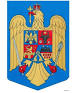                                                     JUDEŢUL BRAŞOV                                                   COMUNA AUGUSTINStr. Lungă nr. 238, AUGUSTIN, cod 507151, Tel/fax: 0374-279816www.primariaaugustin@yahoo.com CONSILIUL LOCAL                               HOTĂRÂREA NR.59 din 12.12.2023privind rectificarea bugetului de veniturii și cheltuielii pe anul 2023 și a listei de investiții aferentă anului 2023Având în vedere ;         Proiectul de hotărâre nr.59 din.06.12.2023         Referatul de aprobare al primarului nr. 3097/06.12.2023,         Raportul de specialitate nr.3086/06.12.2023         Rapoartele comisiilor de specialitate       Legea nr. 273/2006, privind finanțele publice locale, cu modificările și   completările ulterioare ; În conformitate cu prevederile:O.U.G. nr. 57/2019 privind Codul administrativ art.129 Atribuțiile consiliului local,punctul (4) În exercitarea atribuțiilor prevăzute la art.(2) lit.a)consiliul local:aprobă, la propunerea primarului, bugetul unități administrative-teritoriale,virările de credite,modul de utilizare a rezervei bugetare și contul de încheiere a exercițiului bugetar.art.139 (3), se adoptă cu majoritate absolută prevăvută la art.5 lit. c) a consilierilor locali în funcție următoarele hotărâri ale consiliului local:lit.(a): hotărârile privind bugetul local.art.196(1),lit.(a) consiliul local și consiliul județean adoptă hotărâri Consiliul Local al comunei Aaugustin întrunit în şedinţă ordinară:                                                       HOTĂRĂȘTE:Art.l. Se aprobă rectificarea bugetului local de veniturii şi cheltuieli pe anul 2023, conform anexei 1care face parte integrantă din prezenta hotărâre.Art. 2. Se aprobă lista de investiţii aferentă  anului 2023,conform anexei 2 care face parte integrantă din prezenta hotărâreArt. 3.Pentru ducerea la îndeplinire se însărcinează primarul și contabilul primăriei Augustin.Președinte de ședință                                          Secretar general comunăGrozea Marian                                                         Garcea Gheorghe Mircea	*Adoptată cu: .......voturi pentru, .....împotrivă , ....... abținere